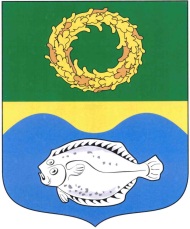 РОССИЙСКАЯ ФЕДЕРАЦИЯКАЛИНИНГРАДСКАЯ ОБЛАСТЬОКРУЖНОЙ СОВЕТ ДЕПУТАТОВМУНИЦИПАЛЬНОГО ОБРАЗОВАНИЯ«ЗЕЛЕНОГРАДСКИЙ ГОРОДСКОЙ ОКРУГ»(первого созыва)   РЕШЕНИЕот 15 ноября 2019 года	                      № 348 г. ЗеленоградскОб утверждении Положения о порядке заключения договоров (соглашений) с казачьими обществами на территории муниципального образования Зеленоградский городской округ» Калининградской области	Рассмотрев проект решения, внесенный прокурором Зеленоградского района, в соответствии с Федеральным законом от 06 октября 2003 года             № 131-ФЗ «Об общих принципах организации местного самоуправления в Российской Федерации», Федеральным законом от 05 декабря 2005 года            № 154-ФЗ «О государственной службе российского казачества», постановлением Правительства Российской Федерации от 08 октября 2009 года № 806 «О порядке привлечения членов казачьих обществ к несению государственной или иной службы и порядке заключения федеральными органами исполнительной власти и (или) их территориальными органами договоров (соглашений) с казачьими обществами», Уставом муниципального образования «Зеленоградский городской округ» Калининградской области окружной Совет депутатов муниципального образования «Зеленоградский городской округ» РЕШИЛ:Утвердить Положение о порядке заключения договоров (соглашений) с казачьими обществами на территории муниципального образования «Зеленоградский городской округ» Калининградской области.Опубликовать решение в газете «Волна» и разместить на официальном сайте органов местного самоуправления муниципального образования «Зеленоградский городской округ».	Решение вступает в силу со дня официального опубликования. Глава муниципального образования«Зеленоградский городской округ»				                   С.В. КулаковПриложениек решению окружного Совета депутатовмуниципального образования «Зеленоградский городской округ»от 15 ноября 2019 года № 348ПОЛОЖЕНИЕо порядке заключения договоров (соглашений) с казачьими обществами на территории муниципального образования «Зеленоградский городской округ» Калининградской областиНастоящее Положение разработано в соответствии Федеральным законом от 06 октября 2003 года № 131-ФЗ «Об общих принципах организации местного самоуправления в Российской Федерации», Федеральным законом от 05 декабря 2005 года № 154-ФЗ «О государственной службе российского казачества», постановлением Правительства Российской Федерации от 08 октября 2009 года № 806 «О порядке привлечения членов казачьих обществ к несению государственной или иной службы и порядке заключения федеральными органами исполнительной власти и (или) их территориальными органами договоров (соглашений) с казачьими обществами» и определяет порядок заключения муниципальным образованием «Зеленоградский городской округ» Калининградской области (далее – Зеленоградский городской округ) договоров (соглашений) с казачьими обществами. Оказание членами казачьего общества содействия администрации Зеленоградского городского округа в осуществлении установленных задач и функций осуществляется на основании договоров (соглашений).Договоры (соглашения) оформляются в соответствии с формой договора (соглашения), утвержденной Федеральным агентством по делам национальностей.Сторонами договора (соглашения) являются администрация Зеленоградского городского округа, с одной стороны, и казачье общество - с другой стороны.Решение о заключении администрацией Зеленоградского городского округа договора (соглашения) с казачьим обществом принимает глава администрации Зеленоградского городского округа.Подготовка проекта договора (соглашения), заключаемого с казачьим обществом, осуществляется уполномоченным органом администрации Зеленоградского городского округа. К договору (соглашению), заключаемому с казачьим обществом, прилагается заверенная в установленном действующим законодательством порядке копия свидетельства о внесении казачьего общества в государственный реестр казачьих обществ в Российской Федерации.В договоре (соглашении) должны быть определены предмет договора (соглашения), условия и порядок привлечения членов казачьих обществ к содействию администрации Зеленоградского городского округа в осуществлении установленных задач и функций, права и обязанности сторон, порядок финансового обеспечения (в случае заключения договора (соглашения) на возмездной основе), сроки действия договора (соглашения), основания и порядок изменения и досрочного расторжения договора (соглашения), а также иные условия, связанные с исполнением положений договора (соглашения).Договор (соглашение) подписывается главой администрации Зеленоградского городского округа, с одной стороны, и атаманом казачьего общества - с другой стороны, в двух экземплярах, один из которых хранится в администрации Зеленоградского городского округа, второй - в казачьем обществе._________________________________________________________